 - линия отрезаИзвещениеКассир                                                                                                           Форма № ПД-4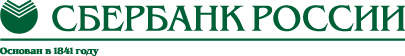 ООО «Прогресс Тайм»                                                                                                           Форма № ПД-4ООО «Прогресс Тайм»                                                                                                           Форма № ПД-4ООО «Прогресс Тайм»                                                                                                           Форма № ПД-4ООО «Прогресс Тайм»                                                                                                           Форма № ПД-4ООО «Прогресс Тайм»                                                                                                           Форма № ПД-4ООО «Прогресс Тайм»                                                                                                           Форма № ПД-4ООО «Прогресс Тайм»                                                                                                           Форма № ПД-4ООО «Прогресс Тайм»                                                                                                           Форма № ПД-4ООО «Прогресс Тайм»                                                                                                           Форма № ПД-4ООО «Прогресс Тайм»ИзвещениеКассир                                                                 (наименование получателя платежа)                                                                  (наименование получателя платежа)                                                                  (наименование получателя платежа)                                                                  (наименование получателя платежа)                                                                  (наименование получателя платежа)                                                                  (наименование получателя платежа)                                                                  (наименование получателя платежа)                                                                  (наименование получателя платежа)                                                                  (наименование получателя платежа)                                                                  (наименование получателя платежа) ИзвещениеКассир78065296107806529610407028103550800003954070281035508000039540702810355080000395407028103550800003954070281035508000039540702810355080000395ИзвещениеКассир            (ИНН получателя платежа)                                               ( номер счета получателя платежа)            (ИНН получателя платежа)                                               ( номер счета получателя платежа)            (ИНН получателя платежа)                                               ( номер счета получателя платежа)            (ИНН получателя платежа)                                               ( номер счета получателя платежа)            (ИНН получателя платежа)                                               ( номер счета получателя платежа)            (ИНН получателя платежа)                                               ( номер счета получателя платежа)            (ИНН получателя платежа)                                               ( номер счета получателя платежа)            (ИНН получателя платежа)                                               ( номер счета получателя платежа)            (ИНН получателя платежа)                                               ( номер счета получателя платежа)            (ИНН получателя платежа)                                               ( номер счета получателя платежа)ИзвещениеКассирСеверо-Западный банк  ОАО «Сбербанк России»Северо-Западный банк  ОАО «Сбербанк России»Северо-Западный банк  ОАО «Сбербанк России»Северо-Западный банк  ОАО «Сбербанк России»Северо-Западный банк  ОАО «Сбербанк России»Северо-Западный банк  ОАО «Сбербанк России»БИКБИК044030653ИзвещениеКассир                     (наименование банка получателя платежа)                     (наименование банка получателя платежа)                     (наименование банка получателя платежа)                     (наименование банка получателя платежа)                     (наименование банка получателя платежа)                     (наименование банка получателя платежа)                     (наименование банка получателя платежа)                     (наименование банка получателя платежа)                     (наименование банка получателя платежа)                     (наименование банка получателя платежа)ИзвещениеКассирНомер кор./сч. банка получателя платежаНомер кор./сч. банка получателя платежаНомер кор./сч. банка получателя платежаНомер кор./сч. банка получателя платежаНомер кор./сч. банка получателя платежа3010181050000000065330101810500000000653301018105000000006533010181050000000065330101810500000000653ИзвещениеКассирОплата по счету №   Оплата по счету №   Оплата по счету №   Оплата по счету №   Оплата по счету №   Оплата по счету №   ИзвещениеКассир                       (наименование платежа)                                                               (номер лицевого счета (код) плательщика)                       (наименование платежа)                                                               (номер лицевого счета (код) плательщика)                       (наименование платежа)                                                               (номер лицевого счета (код) плательщика)                       (наименование платежа)                                                               (номер лицевого счета (код) плательщика)                       (наименование платежа)                                                               (номер лицевого счета (код) плательщика)                       (наименование платежа)                                                               (номер лицевого счета (код) плательщика)                       (наименование платежа)                                                               (номер лицевого счета (код) плательщика)                       (наименование платежа)                                                               (номер лицевого счета (код) плательщика)                       (наименование платежа)                                                               (номер лицевого счета (код) плательщика)                       (наименование платежа)                                                               (номер лицевого счета (код) плательщика)ИзвещениеКассирФ.И.О. плательщика:ИзвещениеКассирАдрес плательщика:ИзвещениеКассир  Сумма платежа: ________ руб.  ____ коп.   Сумма платы за услуги: _______ руб. _____коп  Сумма платежа: ________ руб.  ____ коп.   Сумма платы за услуги: _______ руб. _____коп  Сумма платежа: ________ руб.  ____ коп.   Сумма платы за услуги: _______ руб. _____коп  Сумма платежа: ________ руб.  ____ коп.   Сумма платы за услуги: _______ руб. _____коп  Сумма платежа: ________ руб.  ____ коп.   Сумма платы за услуги: _______ руб. _____коп  Сумма платежа: ________ руб.  ____ коп.   Сумма платы за услуги: _______ руб. _____коп  Сумма платежа: ________ руб.  ____ коп.   Сумма платы за услуги: _______ руб. _____коп  Сумма платежа: ________ руб.  ____ коп.   Сумма платы за услуги: _______ руб. _____коп  Сумма платежа: ________ руб.  ____ коп.   Сумма платы за услуги: _______ руб. _____коп  Сумма платежа: ________ руб.  ____ коп.   Сумма платы за услуги: _______ руб. _____копИзвещениеКассир  Итого _______________ руб. ______ коп.       “______”_____________________ 20____г.  Итого _______________ руб. ______ коп.       “______”_____________________ 20____г.  Итого _______________ руб. ______ коп.       “______”_____________________ 20____г.  Итого _______________ руб. ______ коп.       “______”_____________________ 20____г.  Итого _______________ руб. ______ коп.       “______”_____________________ 20____г.  Итого _______________ руб. ______ коп.       “______”_____________________ 20____г.  Итого _______________ руб. ______ коп.       “______”_____________________ 20____г.  Итого _______________ руб. ______ коп.       “______”_____________________ 20____г.  Итого _______________ руб. ______ коп.       “______”_____________________ 20____г.  Итого _______________ руб. ______ коп.       “______”_____________________ 20____г.ИзвещениеКассирС условиями приема указанной в платежном документе суммы, в т.ч. с суммой взимаемой платы за услуги банка ознакомлен и согласен.                                        Подпись плательщикаС условиями приема указанной в платежном документе суммы, в т.ч. с суммой взимаемой платы за услуги банка ознакомлен и согласен.                                        Подпись плательщикаС условиями приема указанной в платежном документе суммы, в т.ч. с суммой взимаемой платы за услуги банка ознакомлен и согласен.                                        Подпись плательщикаС условиями приема указанной в платежном документе суммы, в т.ч. с суммой взимаемой платы за услуги банка ознакомлен и согласен.                                        Подпись плательщикаС условиями приема указанной в платежном документе суммы, в т.ч. с суммой взимаемой платы за услуги банка ознакомлен и согласен.                                        Подпись плательщикаС условиями приема указанной в платежном документе суммы, в т.ч. с суммой взимаемой платы за услуги банка ознакомлен и согласен.                                        Подпись плательщикаС условиями приема указанной в платежном документе суммы, в т.ч. с суммой взимаемой платы за услуги банка ознакомлен и согласен.                                        Подпись плательщикаС условиями приема указанной в платежном документе суммы, в т.ч. с суммой взимаемой платы за услуги банка ознакомлен и согласен.                                        Подпись плательщикаС условиями приема указанной в платежном документе суммы, в т.ч. с суммой взимаемой платы за услуги банка ознакомлен и согласен.                                        Подпись плательщикаС условиями приема указанной в платежном документе суммы, в т.ч. с суммой взимаемой платы за услуги банка ознакомлен и согласен.                                        Подпись плательщикаКвитанция КассирКвитанция КассирООО «Прогресс Тайм»ООО «Прогресс Тайм»ООО «Прогресс Тайм»ООО «Прогресс Тайм»ООО «Прогресс Тайм»ООО «Прогресс Тайм»ООО «Прогресс Тайм»ООО «Прогресс Тайм»ООО «Прогресс Тайм»ООО «Прогресс Тайм»Квитанция Кассир                                                                 (наименование получателя платежа)                                                                  (наименование получателя платежа)                                                                  (наименование получателя платежа)                                                                  (наименование получателя платежа)                                                                  (наименование получателя платежа)                                                                  (наименование получателя платежа)                                                                  (наименование получателя платежа)                                                                  (наименование получателя платежа)                                                                  (наименование получателя платежа)                                                                  (наименование получателя платежа) Квитанция Кассир78065296107806529610407028103550800003954070281035508000039540702810355080000395407028103550800003954070281035508000039540702810355080000395Квитанция Кассир            (ИНН получателя платежа)                                               ( номер счета получателя платежа)            (ИНН получателя платежа)                                               ( номер счета получателя платежа)            (ИНН получателя платежа)                                               ( номер счета получателя платежа)            (ИНН получателя платежа)                                               ( номер счета получателя платежа)            (ИНН получателя платежа)                                               ( номер счета получателя платежа)            (ИНН получателя платежа)                                               ( номер счета получателя платежа)            (ИНН получателя платежа)                                               ( номер счета получателя платежа)            (ИНН получателя платежа)                                               ( номер счета получателя платежа)            (ИНН получателя платежа)                                               ( номер счета получателя платежа)            (ИНН получателя платежа)                                               ( номер счета получателя платежа)Квитанция КассирСеверо-Западный банк  ОАО «Сбербанк России»Северо-Западный банк  ОАО «Сбербанк России»Северо-Западный банк  ОАО «Сбербанк России»Северо-Западный банк  ОАО «Сбербанк России»Северо-Западный банк  ОАО «Сбербанк России»Северо-Западный банк  ОАО «Сбербанк России»БИКБИК044030653Квитанция Кассир                     (наименование банка получателя платежа)                     (наименование банка получателя платежа)                     (наименование банка получателя платежа)                     (наименование банка получателя платежа)                     (наименование банка получателя платежа)                     (наименование банка получателя платежа)                     (наименование банка получателя платежа)                     (наименование банка получателя платежа)                     (наименование банка получателя платежа)                     (наименование банка получателя платежа)Квитанция КассирНомер кор./сч. банка получателя платежаНомер кор./сч. банка получателя платежаНомер кор./сч. банка получателя платежаНомер кор./сч. банка получателя платежаНомер кор./сч. банка получателя платежа3010181050000000065330101810500000000653301018105000000006533010181050000000065330101810500000000653Квитанция КассирОплата по счету №   Оплата по счету №   Оплата по счету №   Оплата по счету №   Оплата по счету №   Оплата по счету №   Квитанция Кассир                       (наименование платежа)                                                               (номер лицевого счета (код) плательщика)                       (наименование платежа)                                                               (номер лицевого счета (код) плательщика)                       (наименование платежа)                                                               (номер лицевого счета (код) плательщика)                       (наименование платежа)                                                               (номер лицевого счета (код) плательщика)                       (наименование платежа)                                                               (номер лицевого счета (код) плательщика)                       (наименование платежа)                                                               (номер лицевого счета (код) плательщика)                       (наименование платежа)                                                               (номер лицевого счета (код) плательщика)                       (наименование платежа)                                                               (номер лицевого счета (код) плательщика)                       (наименование платежа)                                                               (номер лицевого счета (код) плательщика)                       (наименование платежа)                                                               (номер лицевого счета (код) плательщика)Квитанция КассирФ.И.О. плательщика:Квитанция КассирАдрес плательщика:Квитанция КассирСумма платежа: ________ руб.  ____ коп.    Сумма платы за услуги: ____ руб. ____коп.Сумма платежа: ________ руб.  ____ коп.    Сумма платы за услуги: ____ руб. ____коп.Сумма платежа: ________ руб.  ____ коп.    Сумма платы за услуги: ____ руб. ____коп.Сумма платежа: ________ руб.  ____ коп.    Сумма платы за услуги: ____ руб. ____коп.Сумма платежа: ________ руб.  ____ коп.    Сумма платы за услуги: ____ руб. ____коп.Сумма платежа: ________ руб.  ____ коп.    Сумма платы за услуги: ____ руб. ____коп.Сумма платежа: ________ руб.  ____ коп.    Сумма платы за услуги: ____ руб. ____коп.Сумма платежа: ________ руб.  ____ коп.    Сумма платы за услуги: ____ руб. ____коп.Сумма платежа: ________ руб.  ____ коп.    Сумма платы за услуги: ____ руб. ____коп.Сумма платежа: ________ руб.  ____ коп.    Сумма платы за услуги: ____ руб. ____коп.Квитанция Кассир Итого ___________ руб. _____ коп.                 “________”________________________ 20____г. Итого ___________ руб. _____ коп.                 “________”________________________ 20____г. Итого ___________ руб. _____ коп.                 “________”________________________ 20____г. Итого ___________ руб. _____ коп.                 “________”________________________ 20____г. Итого ___________ руб. _____ коп.                 “________”________________________ 20____г. Итого ___________ руб. _____ коп.                 “________”________________________ 20____г. Итого ___________ руб. _____ коп.                 “________”________________________ 20____г. Итого ___________ руб. _____ коп.                 “________”________________________ 20____г. Итого ___________ руб. _____ коп.                 “________”________________________ 20____г. Итого ___________ руб. _____ коп.                 “________”________________________ 20____г.Квитанция КассирС условиями приема указанной в платежном документе суммы, в т.ч. с суммой взимаемой платы за услуги банка ознакомлен и согласен.                                                                                              Подпись плательщикаС условиями приема указанной в платежном документе суммы, в т.ч. с суммой взимаемой платы за услуги банка ознакомлен и согласен.                                                                                              Подпись плательщикаС условиями приема указанной в платежном документе суммы, в т.ч. с суммой взимаемой платы за услуги банка ознакомлен и согласен.                                                                                              Подпись плательщикаС условиями приема указанной в платежном документе суммы, в т.ч. с суммой взимаемой платы за услуги банка ознакомлен и согласен.                                                                                              Подпись плательщикаС условиями приема указанной в платежном документе суммы, в т.ч. с суммой взимаемой платы за услуги банка ознакомлен и согласен.                                                                                              Подпись плательщикаС условиями приема указанной в платежном документе суммы, в т.ч. с суммой взимаемой платы за услуги банка ознакомлен и согласен.                                                                                              Подпись плательщикаС условиями приема указанной в платежном документе суммы, в т.ч. с суммой взимаемой платы за услуги банка ознакомлен и согласен.                                                                                              Подпись плательщикаС условиями приема указанной в платежном документе суммы, в т.ч. с суммой взимаемой платы за услуги банка ознакомлен и согласен.                                                                                              Подпись плательщикаС условиями приема указанной в платежном документе суммы, в т.ч. с суммой взимаемой платы за услуги банка ознакомлен и согласен.                                                                                              Подпись плательщикаС условиями приема указанной в платежном документе суммы, в т.ч. с суммой взимаемой платы за услуги банка ознакомлен и согласен.                                                                                              Подпись плательщика